10. MIKROLOKACIJA   -   OBALA M. TITA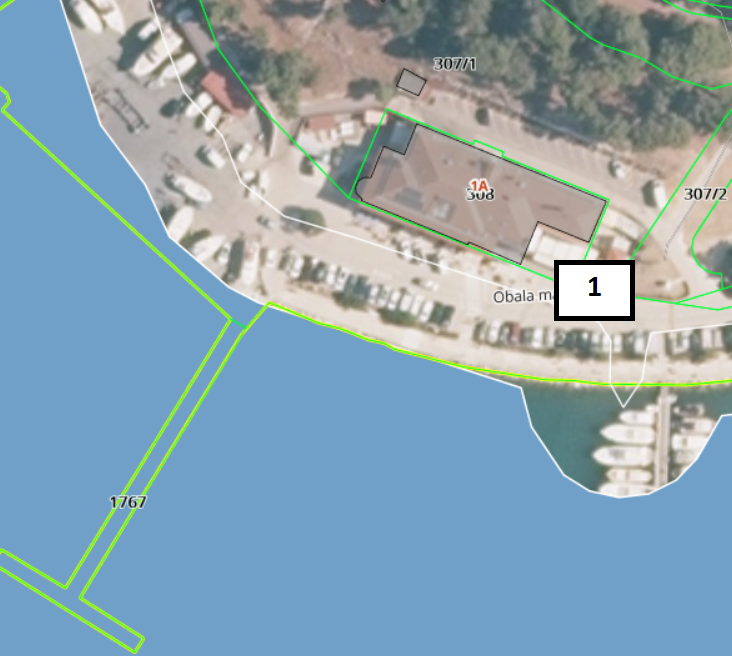 R.BR 1. Montažni objekt za obavljanje trgovačke djelatnosti – 1 komad